11es Journées Européennes de Rencontres et d’AmitiéFormulaire d’inscriptionNom ____________________________ Prénom   ____________________________________Sexe       M         F        Pas précisé  Club____________________________________     Charge sociale  _________________________  Adresse_________________________________ 	  Code postal ____________________________   Ville ____________________________________     Pays       ______________________________   Téléphone________________________________     Portable______________________________E-mail __________________________________________________________________________Code fiscal/TVA _________________________Langue préférée         EN           FR            ITAccompagnant (nom et numéro) _________________________________FRAIS D’INSCRIPTION A la CONFÉRENCEMerci de préciser ci-dessous toute demande de menu particulier (végétarien, végan, sans gluten...) : ______________________________________________________________________________Les frais d’inscription incluent : la participation à l’ensemble des conférences et ateliers, un badge et le kit du congrès.MODALITÉS DE PAIEMENT : RÈGLEMENTPaiement par virement bancaire sur : Soroptimist International di San Marino Banca Agricola Commerciale SPA - Dogana (RSM) – net de toute commission bancaireCoordonnées bancaires : Code IBAN: SM56R0303409800000060167810, code SWIFT: BASMSMSMXXX Motif : 11es Journées Européennes de Rencontres et d'Amitié Merci de bien vouloir nous faire parvenir le formulaire d’inscription et une copie de l’avis de virement bancaire par e-mail à eventi@dimensioneventi.com avant le 30 juin 2019. Veuillez mentionner le prénom et le nom du participant. Les frais seront à votre charge.MODIFICATIONS ET CONDITIONS D’ANNULATIONToute annulation doit être notifiée par écrit à « Dimensione Eventi ». En cas d’annulation reçue par écrit le 30 juillet 2019 au plus tard, nous vous remboursons les frais d’inscription (à l’exception des frais de virement qui restent à votre charge).Aucun remboursement ne sera effectué dans le cadre d’une annulation ou d’une réduction de la durée de séjour enregistrée après cette date.  Aucun remboursement ne sera effectué en cas de départ anticipé ou de « non-présentation ».POLITIQUE DE CONFIDENTIALITÉLes données personnelles recueillies à l’aide de ce formulaire sont collectées à des fins liées au déroulement de la Conférence et traitées par des moyens électroniques et non électroniques. Les données recueillies sont traitées uniquement par du personnel chargé du traitement de celles-ci. La fourniture des données (nom, adresse, numéro de sécurité sociale, no de TVA, no de téléphone, e-mail, etc.) est requise pour permettre la réservation de la chambre d’hôtel et pour établir la facture.Dimensione Eventi est responsable du traitement des données.CONTACTSMerci de contacter eventi@dimensioneventi.com pour toute information complémentaire sur le déroulement de la conférence ou pour toute question d’ordre général : Isabella Gumpert: img@gmx.org - Aurora Cherubini: aurora.cherubini@alice.sm - Alba Baredi: ccanini@omniway.sm Date _________________Signature ____________________________________11es Journées Européennes de Rencontres et d’AmitiéRéservation de logementTARIFS DES HÔTELSLes hôtels proposés sont situés près du lieu de la Conférence, au centre de Saint-Marin, juste à l’extérieur des murs d’enceinte du centre historique de Saint-Marin ou sur le territoire de la République (à 15 minutes en voiture du lieu de la Conférence). Vu les caractéristiques topographiques du territoire et les routes, le temps nécessaire pour gagner le lieu de la conférence est quasiment le même depuis les hôtels de l’extérieur du mur d’enceinte et depuis ceux du cœur historique de la ville.  Les tarifs indiqués s’entendent par chambre et par nuitée et incluent le petit déjeuner.MERCI DE VÉRIFIER LA DISPONIBILITÉ DE LA DEMANDE DE RÉSERVATION SUIVANTE :Nbre______Chambre(s) simple(s)                          Nbre____Chambre(s) double(s) occupation simpleNbre __________Chambre(s) double(s)	     Nbre	Chambre(s) à deux lits Date d’arrivée	/09/2019	Date de départ	/09/2019RÉSUMÉ DE LA DEMANDE DE RÉSERVATIONHôtel de 1er choix ____________________             Hôtel de 2e choix ___________________Si aucun hôtel de votre choix n’est disponible, nous vous contacterons pour vous suggérer d’autres solutions.Vu le faible nombre de chambres simples, les chambres doubles à occupation simple seront attribuées dès qu’il n’y aura plus de chambres individuelles disponibles.Processus de réservation : merci de remplir ce formulaire de demande de réservation et de l’envoyer par e-mail à eventi@dimensioneventi.com. Nous vous confirmerons votre demande par e-mail en vous envoyant le « formulaire de réservation » définitif.La réservation sera considérée définitive après réception du deuxième formulaire – le formulaire de réservation définitive - dûment rempli et de votre paiement. Nous vous enverrons une confirmation de réservation écrite avec le nom et l’adresse de l’hôtel. Attaché à l’e-mail de confirmation, vous trouverez le coupon à présenter lors du check-in à l’hôtel. Nous établirons la facture et vous l’enverrons par e-mail pour règlement. Les extras sont à régler directement à l’hôtel au moment du check-out. CONDITIONS DE MODIFICATION DE RÉSERVATION ET D’ANNULATIONToute annulation doit être notifiée par écrit à « Dimensione Eventi ». En cas d’annulation reçue par écrit le 20 juillet 2019 au plus tard, seuls les frais pour la première nuit seront facturés, le solde sera remboursé. 
Aucun remboursement ne pourra être effectué dans le cadre d’une annulation ou d’une réduction de la durée de séjour annoncée après cette date.  Aucun remboursement ne sera effectué en cas de départ anticipé ou de « non-présentation ».POLITIQUE DE CONFIDENTIALITÉLes données personnelles recueillies à l’aide de ce formulaire sont collectées à des fins liées au déroulement de la Conférence et traitées par des moyens électroniques et non électroniques. Les données recueillies sont traitées uniquement par du personnel chargé du traitement de celles-ci. La fourniture des données (nom, adresse, numéro de sécurité sociale, no de TVA, no de téléphone, e-mail, etc.) est requise pour permettre la réservation de la chambre d’hôtel et pour établir la facture.Dimensione Eventi est responsable du traitement des données.CONTACTSMerci de contacter eventi@dimensioneventi.com pour toute information complémentaire sur le déroulement de la conférence ou pour toute question d’ordre général : Isabella Gumpert: img@gmx.org - Aurora Cherubini: aurora.cherubini@alice.sm - Alba Baredi: ccanini@omniway.sm Date _	Signature _________________________________11 es Journées Européennes de Rencontres et d'AmitiéCOMMENT SE RENDRE À SAINT-MARINPAR LA ROUTEAutoroute A 14 Bologne-Ancône; sortie Rimini Sud - voie rapide no 72 de Rimini à Saint MarinAutoroute A 14 Bologne-Ancône; sortie Rimini Nord - voie rapide no 258 « Marecchiese »PAR LE TRAINGare de Rimini, service de bus de Rimini à San MarinoCentre d'appels de Trenitalia: depuis Saint-Marin et depuis l'Italie - tél. 892021 Centre d'appels de Trenitalia: depuis l'étranger - tél. +39 (0)6 68475475 www.trenitalia.comPAR AVIONRimini-Saint-Marin, aéroport «Fellini»27 km - www.riminiairport.com 	Aéroport Forlì «L. Ridolfi»72 km - www.aeroportodiforli.comAéroport de Bologne «G. Marconi» www.bologna-airport.it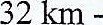 (Navette depuis l' aéroport de Bologne jusqu' à Rimini)Aéroport d'Ancône «Aeroporto delle Marche»115 km - www.aeroportomarche.itPAR BUSNavette depuis l'aéroport de Bologne jusqu'à RiminiVip srl - Piazza Ferrari, 22b - Rimini Tél. 0541 600100 - Fax 0541 606820 www.shuttleriminibologna.itPAR BUSLigne de bus de Rimini à Saint-MarinFratelli Benedettini s.a. Via Ovella, 13 - Borgo Maggiore Tél. 0549 903854 - Fax 0549 906352 www.benedettinispa.comBonelli Bus Sas Via Murano, 54 - Riccione (RN) Tél. (+39) 0541 662069 - Fax (+39) 0541 642512 www.bonellibus.comPrix du billet de Rimini à Saint-Marin: € 5.00Oui, je participeNonTarif (par personne)Inscription (conférence, pauses-café et déjeuner inclus) €  120,00Cocktail de bienvenue€   30,00Dîner de gala€   80,00Déjeuner de l’Amitié€   30,00Visite touristique du centre de Saint-Marin GratuitVisite touristique d’Urbin(transport et déjeuner inclus)€  120,00Visite touristique de Ravenna 
(transport et déjeuner inclus) €  120,00Visite touristique de Rimini €   100,00Chambre simple / Chambre double à occupation simpleChambre double/ 
Chambre à deux litsHOTEL 4**** centre historiqueGrand Hotel San Marino 87,00 €   104,00 €Hotel Cesare96,00 €-HOTEL 4**** hors enceinteGrand Hotel Primavera 70,00 €       95,00 €Palace Hotel72,00 €    100,00 €HOTEL 3*** centre historiqueHotel Joli60,00 €      85,00 €Rosa Hotel79,00 €     90,00 €La Grotta 79,00 €     90,00 €HOTEL 2** centre historiqueBellavista Hotel50,00€     67,00 €B&B centre historiqueLocanda la Jole77,00 €   104,00 €HOTEL 3*** hors enceinteHotel Hostaria da Lino33,00 €     66,00 €Hotel Il Monte45,00 €     65,00 €